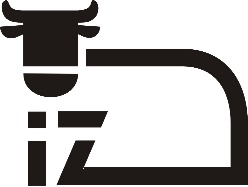 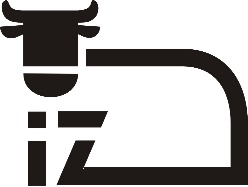 KR-01/02/22						                       Balice, 21.01.2022 r.Do wykonawców biorących udział w postępowaniu	Instytut Zootechniki – Państwowy Instytut Badawczy w Krakowie, ul. Sarego 2, Zamawiający w postępowaniu na „Sukcesywna dostawa specjalistycznego drobnego sprzętu laboratoryjnego dla Instytutu Zootechniki – Państwowego Instytutu Badawczego” informuje, iż wpłynęły pytania od wykonawców dotyczące specyfikacji warunków zamówienia. Poniżej przedstawiamy treść pytań z odpowiedziami udzielonymi przez Zamawiającego:Część 1 – Zakład Biologii MolekularnejPytanie nr 1Czy Zamawiający w poz. 19 Załącznika nr 3 do SWZ z załączonego arkusza ma na myśli końcówki ep Dualfilter T.I.P.S. ® , PCR clean i sterile, 20 – 300 µL zgodne z nazwą produktu? Podany z opisie wzorcowy nr kat wskazuje końcówki o innym zakresie poj. ep Dualfilter T.I.P.S. 2-200 μL, sterylne i PCR clean. Nr kat. końcówek zgodnych z nazwą i opisem to 0030078560 Prosimy o doprecyzowanie.Odpowiedź do pytania nr 1Tak, w pozycji nr 19 Zamawiający ma na myśli końcówki ep Dualfilter T.I.P.S. ® , PCR clean i sterile, 20 – 300 µL odpowiadające nr kat. 0030078560. W opisie pozycji nr 19 wystąpiła pomyłka nr katalogowego. Powinno być: „Produkt identyczny lub równoważny z produktem firmy Eppendorf 
nr kat. 0030078560.”UWAGA: Wykonawca składający ofertę zobowiązany jest w jej treści do uwzględnienia powyższych zmian.Pytanie nr 2
Czy Zamawiający w poz. 60 i 61. Załącznika nr 3 do SWZ ma na myśli końcówki zgodne z nazwą i opisem produktu? Podany wzorcowy nr katalogowy sugeruje inne produkty, które obecnie nie są dostępne w ofercie oferenta. Nr katalogowe produktów zgodnych z opisem w poz. 60 i 61 to kolejno: 0030073754 i 0030073819
Odpowiedź do pytania nr 2Tak, w poniższych pozycjach Zamawiający ma na myśli:- pozycja nr 60 - epT.I.P.S.® Reloads, PCR clean, 0.1 – 10 µL, 34 mm, dark gray, 960 tips (10 trays × 96 tips) odpowiadające nr kat. 0030073754- pozycja nr 61 - epT.I.P.S.® Reloads, PCR clean, 2 – 200 µL, 53 mm, yellow, 960 tips (10 trays × 96 tips) odpowiadające nr kat. 0030073819W opisach pozycji nr 60 i 61 wystąpiły pomyłki nr katalogowego. Powinno być: - pozycja nr 60 - „Produkt identyczny lub równoważny z produktem firmy Eppendorf 
nr kat. 0030073754.”- pozycja nr 61 -  „Produkt identyczny lub równoważny z produktem firmy Eppendorf 
nr kat. 0030073819.”UWAGA: Wykonawca składający ofertę zobowiązany jest w jej treści do uwzględnienia powyższych zmian.Część 2 – Zakład Biotechnologii Rozrodu i KriokonserwacjiPytanie nr 1Pytanie dotyczące dostawy Czy Zamawiający wyrazi zgodę na wydłużenie realizacji dostawy dla CZĘŚCI 2 - załącznik nr 4 do SWZ do 28 dni?Odpowiedź do pytania nr 1Zamawiający wyraża zgodę na zmianę terminu dostawa z 14 na 28 dni. Zamawiający dokonuje zmiany treści SWZ w pkt VII 5.b)  „Termin i miejsce wykonania zamówienia ” który otrzymuje poniższe brzmienie:dla CZĘŚCI 2 - załącznik nr 4 do SWZ: Termin realizacji sukcesywnych dostaw wynosi do
28 dni od momentu złożenia zamówienia.W szczególnie uzasadnionych przypadkach termin może ulec wydłużeniu po uprzednim uzyskaniu zgody Zamawiającego (np. w przypadku przedstawienia przez wykonawcę informacji od producenta lub dystrybutora o problemach z produkcją lub dystrybucją na które wykonawca nie ma wpływu).Pytanie nr 2
W związku z wycofywaniem z produkcji produktów EU-IVD przez producenta (zgodnie z nowym rozporządzeniem UE IVD 2017/746), poniższe pozycje z załącznika nr 4 do SWZ nie są już produkowane i są zastąpione przez „produkty laboratoryjne ogólnego użytku”. 
 Poz. 1 zał. nr 4 do SWZ 0030 073 789 aktualnie obowiązujący produkt: 0030 073 797
 Poz. 27 zał. nr 4 do SWZ 4920 000 091 aktualnie obowiązujący produkt: 4924 000 096
 Poz. 28 zał. nr 4 do SWZ 3120 000 038 aktualnie obowiązujący produkt: 3123 000 039
 Poz. 29 zał. nr 4 do SWZ 3120 000 011aktualnie obowiązujący produkt: 3123 000 012
 Poz. 30 zał. nr 4 do SWZ 3120 000 070 aktualnie obowiązujący produkt: 3123 000 071
 Poz. 31 zał. nr 4 do SWZ 3120 000 020 aktualnie obowiązujący produkt: 3123 000 020
 Poz. 32 zał. nr 4 do SWZ 3120 000 062 aktualnie obowiązujący produkt: 3123 000 063
 Poz. 33 zał. nr 4 do SWZ 3120 000 054 aktualnie obowiązujący produkt: 3123 000 055
 Poz. 34 zał. nr 4 do SWZ 3120 000 046 aktualnie obowiązujący produkt: 3123 000 047
Odpowiedź do pytania nr 2Zamawiający dokonuje zmiany treści Załącznika Nr 4 do SWZ - Formularz cenowy – Specjalistyczny drobny sprzęt laboratoryjny dla Zakładu Biotechnologii Rozrodu i Kriokonserwacji, w pozycji 1,27–34,  które otrzymują nowe brzmienie zgodnie z zamieszczonym Załącznika Nr 4 do SWZ z dopiskiem ,,Aktualny od dnia 21.01.2022”Pytanie nr 3Czy Zamawiający wyrazi zgodę na zaproponowanie w poz. 38. z załącznika nr 4 do SWZ produktu epT.I.P.S.® Reloads, PCR Clean 2 – 200 μL, 53 mm, żółty, końcówki bezbarwne, 960 końcówki (10 tacki × 96 końcówki) nr kat. 0030073819. Produkt z 38 pozycji jest obecnie niedostępny w sprzedaży(nie jest produkowany), a powyższy zasugerowany produkt jest alternatywą polecaną przez producenta.Odpowiedź do pytania nr 3Zamawiający dokonuje zmiany treści Załącznika Nr 4 do SWZ - Formularz cenowy – Specjalistyczny drobny sprzęt laboratoryjny dla Zakładu Biotechnologii Rozrodu i Kriokonserwacji, w pozycji 38,  który otrzymuje nowe brzmienie zgodnie z zamieszczonym Załącznika Nr 4 do SWZ z dopiskiem ,,Aktualny od dnia 21.01.2022”Pytanie nr 4Czy Zamawiający w poz. 2 w załączniku nr 4 do SWZ ma na myśli produkt o nr kat. 0030073436. Prosimy o potwierdzenie.Odpowiedź do pytania nr 4Zamawiający dokonuje zmiany nr katalogowego zgodnie z poniższym:- pozycja nr 2 - epT.I.P.S.® Reloads, Eppendorf Quality™, 2 – 200 μL, 53 mm,żółty, końcówki bezbarwne, 960 końcówki (10 tacki × 96 końcówki) odpowiadające nr kat. 0030073436Mariusz Cichecki       …………………………Podpis Kierownika Zamawiającego
 lub osoby upoważnionej przez    Dyrektora IZ-PIBINSTYTUT  ZOOTECHNIKIPAŃSTWOWY  INSTYTUT  BADAWCZYNATIONAL  RESEARCH  INSTITUTE  OF  ANIMAL  PRODUCTION